UMW / AZ / PN - 134 / 18     							Wrocław, 20.12.2018 r.NAZWA POSTĘPOWANIAŚwiadczenie usług pocztowych w obrocie krajowym i zagranicznym dla Uniwersytetu Medycznego im. Piastów Śląskich we Wrocławiu, w zakresie przyjmowania, przemieszczania i doręczenia przesyłek pocztowych oraz ich ewentualnych zwrotów do nadawcy po wyczerpaniu możliwości ich doręczenia do adresata.Wynik  Uniwersytet Medyczny we Wrocławiu dziękuje Wykonawcy za udział w ww. postępowaniu.Zgodnie z art. 92 ustawy Prawo zamówień publicznych (Pzp), zawiadamiamy o jego wyniku.Kryteriami oceny ofert były: -Cena realizacji przedmiotu zamówienia – 60 %,-Ilość punktów odbioru przesyłek awizowanych na terenie Polski na dzień 01.12.2018 r. – 20%-Możliwość bezpłatnego elektronicznego monitorowania wszystkich przesyłek rejestrowanych krajowych i zagranicznych – 20%Złożone ofertyOfertę złożyli następujący Wykonawcy, wymienieni w Tabeli: Informacja o Wykonawcach, którzy zostali wykluczeni.Wykonawca, który złożył ofertę, nie został wykluczony z postępowania.  Informacja o Wykonawcach, których oferty zostały odrzucone i o powodach odrzucenia oferty.Treść oferty Wykonawcy odpowiada treści Siwz; oferta nie podlega odrzuceniu.IV. Wybór najkorzystniejszej oferty.Jako najkorzystniejszą wybrano ofertę Wykonawcy:        Poczta Polska S.A. Rejon Sprzedaży Wrocław-Miasto       Ul.Krasińskiego 1, 50-945 Wrocław Ww. Wykonawca  nie został  wykluczony z postępowania i spełnia warunki udziału w postępowaniu. Treść oferty Wykonawcy odpowiada treści SIWZ, oferta nie podlega odrzuceniu.  V.  Informacja o terminie, po upływie którego umowa może być zawartaZamawiający informuje, że zgodnie z art. 94 ust. 2 pkt. 1 lit. a Pzp., może zawrzeć umowę z wyłonionym Wykonawcą w postępowaniu prowadzonym w trybie przetargu nieograniczonego w terminie krótszym niż 5 dni od dnia przesłania niniejszego zawiadomienia środkami komunikacji elektronicznej, ponieważ złożono tylko jedną ofertę. Z upoważnienia Rektora Kanclerz UMW                                                                              mgr Iwona Janus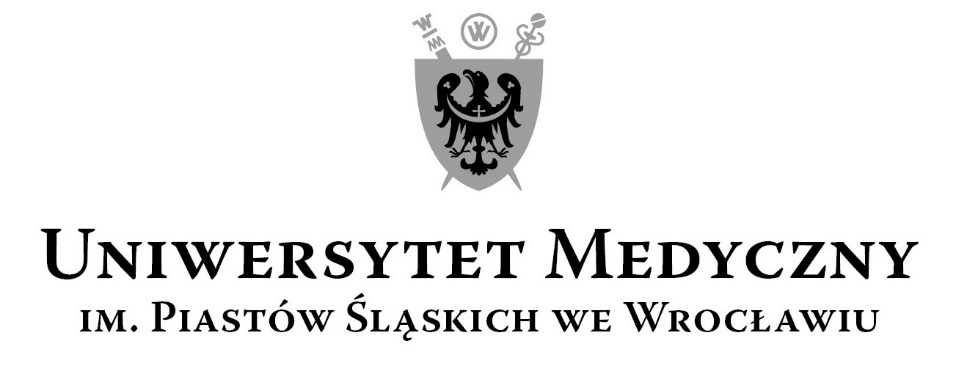 50-367 Wrocław, Wybrzeże L. Pasteura 1Zespół ds. Zamówień Publicznych UMWul. K. Marcinkowskiego 2-6, 50-368 Wrocławfaks 71 / 784-00-45e-mail: jerzy.chadzynski@umed.wroc.pl 50-367 Wrocław, Wybrzeże L. Pasteura 1Zespół ds. Zamówień Publicznych UMWul. K. Marcinkowskiego 2-6, 50-368 Wrocławfaks 71 / 784-00-45e-mail: jerzy.chadzynski@umed.wroc.pl Nr ofertyWykonawca, Cena realizacji przedmiotu zamówienia bruttow PLN / punktyIlość punktów odbioru przesyłek awizowanych na terenie Polski na dzień 01.12.2018 r. /punktyMożliwość bezpłatnego elektronicznego monitorowania wszystkich przesyłek rejestrowanych krajowych i zagranicznych /punkty Punktacja ogółem1.Poczta Polska S.A.Rejon Sprzedaży Wrocław-MiastoUl.Krasińskiego 150-945 Wrocław501 122,1060,00 pkt.704620,00 pkt.Tak20,00 pkt. 100,00 pkt.